КАБАРДИНКА,    БАЗА ОТДЫХА «ЛАВАНДА»     Лето 2022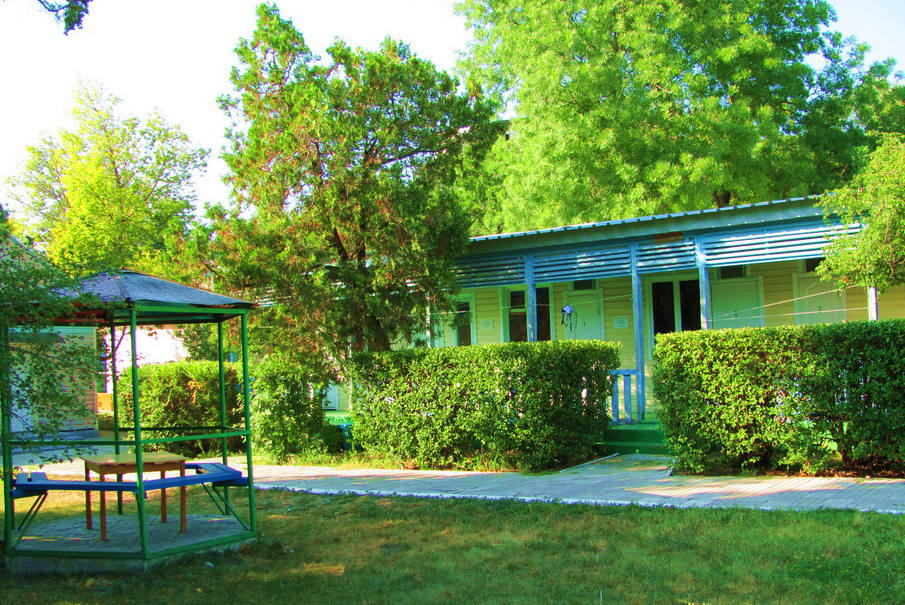 База отдыха «Лаванда» (гостиница «Эконом»-вариант)  расположена в живописной курортной зоне Кабардинки всего в  от автовокзала. В Кабардинке очень красивая набережная, кафе и рестораны, ночные дискотеки, детские аттракционы, морские прогулки, рынки и магазины. 15 минут на маршрутном такси и Вы в Геленджике. А здесь для вашего отдыха - Аквапарки «Бегемот», «Золотая бухта»;  дельфинарий, туристский комплекс развлечений и спорта «Олимп», включающий в себя канатную дорогу со смотровой площадкой, кафе и рестораны, ночные дискотеки, дегустационный зал Кубанских вин, дайвинг, морские прогулки, рынки и магазины. В  от базы отдыха «Лаванда»   находятся продовольственный рынок, универсам, и сеть небольших магазинов.  Летние кирпичные домики с открытой верандой. На территории базы есть спортивная, детская площадки. Возможна организация экскурсий. Размещение: «Эконом» 1-но,  2-х, 3-х местные номера с удобствами на территории (односпальные кровати, стол, стулья). «Эконом +» 2-х, 3-х местные номера с удобствами на этаже на 3 номера (односпальные кровати, стол, стулья).  «Стандарт» 2-х местные номера с удобствами (WC, душ, ТВ, холодильник, кондиционер,  односпальные или двуспальная кровати, шкаф, тумбочка или комод, стол, стулья, зеркало).Пляж:   8 мин -  галечный.Питание: на базе имеется оборудованная кухня для самостоятельного приготовления пищи. Дети:   до 12 лет скидка на проезд – 200 руб. Стоимость тура на 1 человека (7 ночей)В стоимость входит: проезд  на автобусе, проживание в номерах выбранной категории, сопровождение, страховка от несчастного случая. Курортный сбор за доп. плату.Выезд из Белгорода  еженедельно по пятницам.Хочешь классно отдохнуть – отправляйся с нами в путь!!!!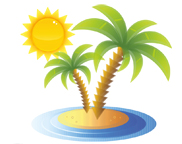 ООО  «Турцентр-ЭКСПО»                                        г. Белгород, ул. Щорса, 64 а,  III этаж                                                                                                            Остановка ТРЦ «Сити Молл Белгородский»     www.turcentr31.ru      т./ф: (4722) 28-90-40;  тел: (4722) 28-90-45;    +7-951-769-21-41РазмещениеЗаездыЭКОНОМ  с удоб. на территорииЭКОНОМ  с удоб. на территорииЭКОНОМ  с удоб. на территорииЭКОНОМ «+»2-х, 3-х, 4-х мест. с удоб. на этажеЭКОНОМ «+»2-х, 3-х, 4-х мест. с удоб. на этажеСТАНДАРТ2-х, 3-х, 4-х мест. с удоб.СТАНДАРТ2-х, 3-х, 4-х мест. с удоб.РазмещениеЗаезды1-но мест.2-х, 3-х, 4-х мест.2-х, 3-х, 4-х мест.ЭКОНОМ «+»2-х, 3-х, 4-х мест. с удоб. на этажеЭКОНОМ «+»2-х, 3-х, 4-х мест. с удоб. на этажеСТАНДАРТ2-х, 3-х, 4-х мест. с удоб.СТАНДАРТ2-х, 3-х, 4-х мест. с удоб.РазмещениеЗаезды1-но мест.Основное местоДоп. местодети до 10 летраскладушкаОсновное местоДоп. местодети до 10 летраскладушкаОсновное местоДоп. местодети до 10 летраскладушка03.06.-12.06.885078006750850071009200745010.06.-19.06.885079006950860071009400765017.06.-26.06.895080007150870072009600785024.06.-03.07.925081507450895075509800800001.07.-10.07.9450885074509550775010900845008.07.-17.07.9750900076509650795011100865015.07.-24.07.104509250795010150845011550895022.07.-31.07.104509250795010150845011550895029.07.-07.08.104509250795010150845011550895005.08.-14.08.104509250795010150845011550895012.08.-21.08.104509250795010150845011550895019.08.-28.08.10250900076509950795011350855026.08.-04.09.9650865076509550795011150835002.09.-11.09.9350825072509250755010750815009.09.-18.09.9150795069508700730010450815016.09.-25.09.89507950675087007100102507950